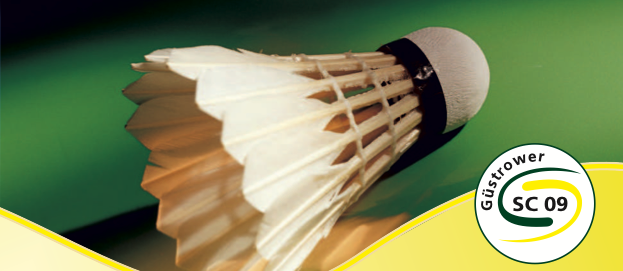 Liebe Badmintonfreunde,wir freuen uns, Euch mitteilen zu können, dass der 12. Güstrower Badmintonpokal 2021 als 1. Badmintonturnier 2021 nach einer erneuten CORONA Zwangspause stattfinden wird. Wir alle haben sehnsüchtig darauf gewartet, dass wir unseren geliebten Sport im Wettkampfbetrieb austragen können. Wir wollen aber nicht außer Acht lassen, dass die CORONA Pandemie noch nicht gänzlich an unser vorüber ist. Demnach orientieren wir uns bei unserem Turnier an den geltenden Kontakt- und Hygienebestimmungen und Gebote. Auf Basis der vom DBV veröffentlichten Leitlinien (https://www.badminton.de/fileadmin/user_upload/badminton_-_empfehlungen_fuer_das_vereinsbasierte_sporttreiben_stand_18.06.2020_2_mit_aenderungen.pdf) werden wir zur Vorbeugung einer Infektion folgende Maßnahmen umsetzen:Einhaltung der Distanzregeln: Kennzeichnung von separaten Ein- und AusgängenFeste Platzeinteilung auf der Tribüne (je Verein)Hygieneregeln einhalten:Bereitstellen von DesinfektionsmittelnBegrenzte Zahl von Personen in Umkleiden und DuschenInfektionsrisiko vermeiden:Kein Händeschütteln oder Abklatschen.Begrenzte Teilnehmeranzahl für die Abendveranstaltung.Registrierung von Zuschauern und Besuchern.Personen mit Krankheitssymptomen bleiben der Veranstaltung fern.Höchstes Verantwortungsbewusstsein bei allen Teilnehmern.Termin:		Samstag, 11.09.2021: Beginn 10 Uhr – Damendoppel, HerrendoppelAbendveranstaltung: ab ca. 19 Uhr, Ort wird am Turniertag bekannt gegebenSonntag, 12.09.2021: Beginn 10 Uhr – MixedMeldeschluss: 	Dienstag, 07.09.2021, auf MeldeformularDie Teilnehmerfelder sind auf max. 16 Paarungen je Klasse begrenzt.Spielklassen:	A – ab Landesliga MV aufwärts (andere LV vergleichbar)B – bis Landesklassse MV (andere LV vergleichbar)C – bis Bezirksklasse MV (andere LV vergleichbar)D – HobbyDer Veranstalter behält sich die Einstufung der Spielklasse vor.Gebühren: 	7,50 EUR je Teilnehmer je Disziplin15 EUR je Teilnehmer bei der Abendveranstaltung (inkl. Essen, Bier, Wein, Softdrinks)Auslosung: 	Findet am Turniertag stattSpielball:		Spielklassen A-C: nur NaturfederbälleSpielklasse D: nur KunststoffballKontakt:		gsc-09@web.de